2020年余姚市招聘第二批事业编制中小学（幼儿园）教师笔试时间公告和考生须知及提前扫码通知 2020年余姚市招聘第二批事业编制中小学（幼儿园）教师笔试将于2020年6月6日上午举行。为使考试顺利进行，现将考试有关事项通知如下：1.2020年6月4日上午9点——6月6日上午9:30允许打印准考证，建议报考者在规定时限内，尽早登陆宁波人才网（https://www.nbrc.com.cn/）首页“事业招考”，点击“报名入口”，选择进入“2020年余姚市招聘第二批事业编制中小学（幼儿园）教师简章” 页面，打印准考证。请考生认真核对下载的准考证各个栏目，发现错误，立即与余姚市教育局联系。（联系电话：0574--62813278、62827665、62816978、62821526、62820609、62778821、62825615。）根据报名情况，本次笔试设置余姚市职成教中心学校（余姚市开丰路388号）、余姚市兰江中学（余姚市万年桥路128号）两个考点。提醒考生勿走错考点！！！余姚市职成教中心学校考点笔试以下招聘岗位：(DM01)义务段语文定向1、(DM02)义务段语文定向2、(DM03)义务段语文定向3、(DM04)义务段语文定向4、(DM05)义务段数学定向1、(DM06)义务段数学定向2、(DM07)义务段数学定向3、(DM08)义务段科学定向1、(DM09)义务段科学定向2、(DM10)义务段历史与社会定向、(DM11)义务段体育定向1、(DM12)义务段体育定向2、(DM13)义务段音乐定向1、(DM14)义务段音乐定向2、(DM15)小学教育综合、(DM19)会计统招、(DM20)校医定向。余姚市兰江中学考点笔试以下招聘岗位：(DM16)义务段美术综合、(DM17)学前教育统招1、(DM18)学前教育统招2。2.考生需携带准考证和本人身份证（两证缺一不可），一代身份证已停用，请务必携带二代身份证参加考试，并按照准考证上标明的时间、地点和试场参加考试，并按要求进行答题。3.答题前，考生应首先阅读卷首指导语，并检查试卷是否有缺页、破损或污迹，若有此现象应立即向监考人员提出更换。4.答题方法：考生需先用蓝、黑色字迹的钢笔或水笔在试卷相应位置填写姓名、准考证号，并用蓝、黑色字迹的钢笔或水笔在试卷上答题。5.本次考试为闭卷考试，尺、计算器、快译通、电子词典、书籍、报刊等有关资料和无线电收发设备、手机、电子产品等通讯工具一律不准带入考场。已带者，应关机并放置至考场指定位置，不得带至考位。（★数学、美术、科学等学科考生可能需用到铅笔画图）6.根据疫情防控要求，考生分段错时进入考区，凭准考证和本人身份证(或临时身份证)进入考区，在进入考区时须提交《考生健康申报表》。7.迟到三十分钟不得入场，考试结束前30分钟内方可允许交卷离场。考试过程中未经监考许可不得离开试场。8.答题过程中，不要卷折、弄脏、弄破试卷、答题纸，不得在答题纸上做标记或附纸。考试结束后，不得将试卷带出试场。9.考生要严格遵守考场纪律，保持考场安静，考场内不得吸烟，不得交头接耳、左顾右盼，严禁偷看他人答案或交换答案。10.请考生自觉遵守有关规定，违反考场纪律或作弊者，将按《国家教育考试违规处理办法》进行处理。（★因学校附近停车位有限，如自驾车辆前往，建议由家人或朋友接送，以免因寻找停车位而延误考试时间。同时，应充分考虑路上交通拥堵等因素，确保按规定时间到达考点。）窗体顶端窗体底端2020年招聘考试疫情防控考生特别要求：（一）健康申报表填写考生在考前下载《余姚市第二批事业编制教师招聘笔试考生健康申报表》（附件 1），按要求如实填写申报表，在考试当天进考区前上交考务工作人员。（二）分段错时进入考区（另见附件 2）（三）进入考区要求1.考试当天，考生间隔一米排队，测温正常和扫码为绿码者进入考区，并直达考室，不允许中途逗留；体温偏高[[红外测温仪/手持测温仪≥37.3℃，应转移至临时留置点复查体温，水银温度计（口温）复查仍≥37.3℃]]禁止进入考区，经校医询问，有流行病学史的考生由学校专车送发热门诊，无流行病学史的考生自行前往发热门诊就医。2.考前 14 天内到余姚的来自重点管控范围（目前为湖北全省、吉林省舒兰市、黑龙江省哈尔滨市、绥芬河市，内蒙古自治区满洲里市，广东省广州市、深圳市、揭阳市,重点管控范围如有变化，随时调整）的考生，要求其提供近7天内核酸检测阴性或既往血清特异性IgG抗体检测阳性的证明材料；无法提供的，须在来姚后第一时间到综合服务点接受新冠肺炎相关检测，检测结果阴性的方可正常流动。3.所有考生在进入考区前、进入考区后及考试期间，必须全程佩戴口罩。附件1：余姚市第二批事业编制教师招聘笔试考生健康申报表附件2：分段错时进入考区安排表余姚市教育局2020年6月2日请各位考生进入考点前提前扫码：宁波全域一码通--甬行码微信端（或出示其他健康码）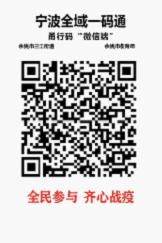 附件1余姚市第二批事业编制教师招聘笔试考生健康申报表为有效管控新冠肺炎疫情，保障广大考生的安全和健康，请根据实际情况如实填写或打“√”：注：1.高风险地区以卫健部门最新公布为准。2.此表在考试当天进入考区前上交考务工作人员。我承诺：以上情况属实，无弄虚作假、瞒报、漏报。考生签名（手写）：                      2020年6月6日附件2分段错时进入考区安排表姓    名报考岗位报考岗位考场号座位号座位号身份证号性    别户籍地址联系电话常住地址一、本人目前甬行码是否是绿码一、本人目前甬行码是否是绿码是一、本人目前甬行码是否是绿码一、本人目前甬行码是否是绿码否二、考前14天本人是否赴高风险地区旅行、探亲等二、考前14天本人是否赴高风险地区旅行、探亲等是如填写“是”，需提供医疗机构核酸检测阴性证明。如填写“是”，需提供医疗机构核酸检测阴性证明。如填写“是”，需提供医疗机构核酸检测阴性证明。二、考前14天本人是否赴高风险地区旅行、探亲等二、考前14天本人是否赴高风险地区旅行、探亲等否如填写“是”，需提供医疗机构核酸检测阴性证明。如填写“是”，需提供医疗机构核酸检测阴性证明。如填写“是”，需提供医疗机构核酸检测阴性证明。三、考试当天自测体温温度（口温）三、考试当天自测体温温度（口温）报考岗位 笔试人数 进入考区时间 笔试考点(DM01)义务段语文定向11077：45余姚市职成教中心学校(DM02)义务段语文定向23227：45余姚市职成教中心学校(DM03)义务段语文定向33197：40余姚市职成教中心学校(DM04)义务段语文定向4427：50余姚市职成教中心学校(DM05)义务段数学定向1877：50余姚市职成教中心学校(DM06)义务段数学定向24057：55余姚市职成教中心学校(DM07)义务段数学定向31188：00余姚市职成教中心学校(DM08)义务段科学定向12118：00余姚市职成教中心学校(DM09)义务段科学定向21458：10余姚市职成教中心学校(DM10)义务段历史与社会定向828：10余姚市职成教中心学校(DM11)义务段体育定向1928：10余姚市职成教中心学校(DM12)义务段体育定向21298：10余姚市职成教中心学校(DM13)义务段音乐定向1338：15余姚市职成教中心学校(DM14)义务段音乐定向2838：15余姚市职成教中心学校(DM15)小学教育综合428：15余姚市职成教中心学校(DM16)义务段美术综合2667：50余姚市兰江中学(DM17)学前教育统招17957：45余姚市兰江中学(DM18)学前教育统招2458：00余姚市兰江中学(DM19)会计统招828：15余姚市职成教中心学校(DM20)校医定向108：15余姚市职成教中心学校合计3415